2. T (11. 5. - 15. 5.)OPOMBA: V petek, 15. 5., bomo izvedli DAN DEJAVNOSTI – MOJE DOŽIVETJE V GOZDU. Navodila so na spletni strani šole.SLJ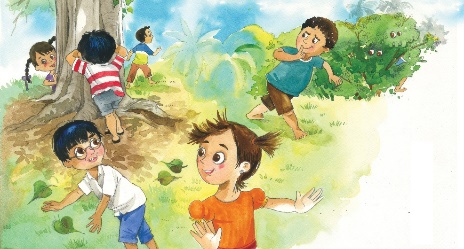 VSAK DAN BERI VSAJ 10 MINUT.TILEN (OPIS OSEBE) – Reši naloge v SDZ 2/56, 57.UTRJEVANJE ZNANJA – BRANJE Z RAZUMEVANJEM Planinski pohod - Reši nalogo na spodnji povezavi:https://www.lilibi.si/solska-ulica/slovenscina/razumem-prebrano/planinski-pohod Za vajo zapiši v zvezek povedi: Lučka ne mara pomaranče in lubenice. Barbara ne dobi teh rdečih bonbonov. Robi in Urban sta z dedkom obiskala Bled. Sošolka Barbara rada igra na bobne. Vidra Doda se skriva v blatu. Kdo drema po kosilu? Robi, odnesi led v hladilnik. Ali barvaš bolho Bibi?MARTIN JE ZBOLEL – Reši naloge v SDZ 2/54, 55.UTRJEVANJE ZNANJA – BRANJE Z RAZUMEVANJEM Vljudni smo- KOLO SREČE -  Reši nalogo na spodnji povezavi:https://www.lilibi.si/solska-ulica/slovenscina/razumem-prebrano/vljudni-smoMATUTRJEVANJE ZNANJA – Reši naloge v RJI/47. V Prilogi BESEDILNE NALOGE (od 7. tedna) reši v zvezek še 4 naloge. Če si rešil že vse, se pozabavaj z nalogo o likih na: https://www.lilibi.si/park/slon/postavi-hisoSEŠTEVAM DVOMESTNA ŠTEVILA DO 100 Reši naloge v SDZ 3/8. SEŠTEVAM DVOMESTNA ŠTEVILA DO 100 (DE – D = DE) ) Oglej si predstavitev v prilogi in reši naloge v SDZ 3/9, 10.TJA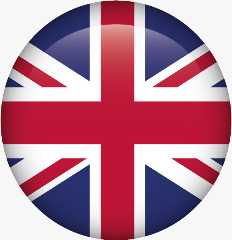 Klikni na spodnjo povezavo ali na gumb. https://padlet.com/marceltalt/tkym7vctii73GUMGLASBENA PRAVLJICA MEDVEDEK MIKEC  Poslušaj glasbeno pravljico: https://www.youtube.com/watch?v=uyz6qGx9SwI. Po poslušanju ponovi pesmico Iščemo medvedka, ki smo se jo letos že naučili. Pesem lahko poslušaš na: https://www.lilibi.si/solska-ulica/glasbena-umetnost/pesmice-1 SPO         SKRBIM ZA ZDRAVJE Reši naloge v SDZ/85, 86.Zapomni si - Prepiši v zvezek za SPO: Skrbim za zdravjeČe se dovolj gibljemo, zdravo jemo, veliko pijemo, skrbimo za osebno higieno in dovolj počivamo, skrbimo za svoje telo in s tem za svoje zdravje. V tem tednu pripravi sadno solato za vse člane vaše družine. Prosi nekoga od odraslih, da ti pomaga. Pred pripravo si lahko ogledaš posnetek: https://www.lilibi.si/solska-ulica/hrana-in-zdravje/tv-kuhinja/sadna-solataIzdelek fotografirajte in pošljite na: lidija.ostir@guest.arnes.si     ŠPOVAJE ZA RAZVJANJE RAVNOTEŽJA, IGRE V NARAVI Vaje lahko izvedeš tudi na športnem dnevu v gozdu. LUMSLIKANJE – BARVNA PLOSKEV: Poslikava papirnate nakupovalne vrečke – motiv po svojem izboru in domišljijiPripravi si papirnato vrečko (navadno, brez reklamnih napisov), škarje, lepilo in kolaž papir ali druge barvne papirje iz koledarjev, plakatov, revij. Spomni se, da je slikanje izražanje z barvo, torej slikamo tudi tedaj, ko lepimo barvne ploskve.Danes boš na vrečki z barvnimi oblikami pripovedoval/a o naravi. Najprej nareži največje ploskve, potem dodajaš manjše. Ploskve lepi na steno vrečke, drugo preko druge. Veliko veselja pri ustvarjanju ti želim. Izdelek shrani, saj ga bomo razstavili ob povratku v šolo.